КОНКУРСное задание  «Обработка листового металла»Региональный чемпионат Краснодарского края   (  2020-2021гг)СОГЛАСОВАНО :КАМИН-МАНГАЛ.Группа( основная 16-22 года)СОДЕРЖАНИЕВВЕДЕНИЕДанный документ представляет собой руководство и правила, чтобы Конкурсанты успешно изготовили конкурсное заданиепри дистанционном-очном проведении чемпионата.Он не охватывает все ситуации, которые могут возникнуть во время соревнований.Возникшие проблемы сомнения неописанные в данном документе у участника или эксперта  должны быть рассмотрены  с составлением протокола  и лица задавшие вопрос должны быть  проконсультированы ГЭ/ЗГЭ   в режиме онлайн  просмотра или же по телефону, В случае  нахождения ошибок и недочетов  ГЭ обязан принять меры к их исправлению и довести до всех участников и экспертов.Общие инструкцииВсе конкурсанты и эксперты должны знать содержание данного Конкурсного задания (КЗ).Выполнение всех этапов КЗ ( работа в программе КАД и изготовление  изделия в  рабочей и общей зонах ) проходит под наблюдением как минимум 2х видео камер. Вся запись с видео камер должна сохранятся Для выполнения конкурсного задания даётся 16 часов*( решение будет принято в день С-2 экспертным советом),которые включают в себя 1 час  работы в программе КАД(1 модуль КЗ) и 13-14 часов  для выполнения других модулей .  перед выполнением 1 модуля  даётся  5  мин для подготовки выполнения модуля (данные 5 мин не входят в основное время), в течение этих  5 минут  Конкурсанты могут разложить чертежи задать какие либо вопросы  по   содержанию чертежа, так же настроить графическую программу проверить ее работоспособность  открыть свою  Электронную почту или ЯНДЕКС ДИСК,создать папку и присвоить папке  КОДОВОЕ СЛОВО  которое будет сообщено перед началом работы ГЭ  через онлайн трансляцию. Оставшиеся 15  часов*будут разделены на остальные дни отборочного чемпионата в соответствие с СМП.Конкурсное задание состоит из 5 -и модулей*. После того, как Конкурсант завершил модуль, он должен сказать «СТОП», позиции СТОП  эксперты должны зафиксировать время и технический эксперт  относит изделие  в  место   для готовой продукции  предварительно  самим участником наносится  на  модуль   определенные степени защиты  ( пломбы или стикеры)  место для  нанесения степеней защиты  сообщается  ГЭ по средствам видеосвязи .  Изделие   должен отнести  технический эксперт , после чего вход в комнату  или приближение  к изделию запрещён. Если  участник, не успел за определённое  время  КЗ выполнить  МОДУЛЬ  2 или 3  то он не может перейти к следующему модулю пока не соберет полностью , при этом он    не получает балл за соответствие времени  .  Если модуль все же выполнен,  но не в соответствии с чертежом, то участник так- же не получает этот бонусный балл. Бонусный балл начисляется если участник сказал СТОП до окончания времени, на выполнение данного модуля согласно настоящего КЗ и собрал изделие в полном соответствии с чертежом. В случае отклонения от чертежа при измерении критерий данные измерения могут быть обнулены или уменьшены  минимум на 50 % от максимальных баллов( зависит от решения экспертов. Протокол) Если оборудование на площадке недоступно или занято и конкурсант не может выполнять по данному модулю задание, то он имеет право начать делать другой модуль, но при этом он должен уведомить  технического эксперта и получить от него  разрешение. С составлением протокола о внештатной ситуации.1 Модуль работа в КАД - выполняется в течении 1 часа Участники  выполняют в программе Автокад или КОМПАС  раскрой  листового метала  согласно предложенным чертежам и по списку ,СТРАНИЦА  11 ( инструкция по выполнению) при этом на чертеже - раскрое не должно быть не каких посторонних линий и размеров у каждого раскроя чертежа есть свое название согласно названия в рамке , начерченный контур детали должен быть замкнут обязательно  в противном случае ставиться 0 баллов   за чертеж . При написании названия чертежа необходимо указать количество таких деталей. Так же  участник выполняет  максимально экономичную раскладку деталей на листе металла    ( В программе)  импровизированный лист  шириной 1250 мм ,  а длинна не ограничена. При раскладке детали не должны касаться друг друга . При  касание деталей   обнуляться результат участника  ( ЗАЗОР МЕЖДУ ДЕТАЛЯМИ БУДЕТ УТОЧНЕН В ДЕНЬ С-1)  От края листа минимальный отступ  1  мм . и завершив раскладку  сохраняет ее в папке отдельным файлом .  После того как участник выполнил все чертежи -раскрои  и завершил раскладку  он говорит СТОП. Далее участник по разрешению технического эксперта или ГЭ  может покинуть рабочее место.  Если участник выполнил задание менее чем за один час  -это фиксируется в протоколе  экспертом компатриотом и оценивающими экспертами .Сэкономленное время предоставляется участнику   в другие дни чемпионата  С1 или С2 согласно  запроса  и составленного протокола. Модуль 2.  Изготовление рамы и корыта камина и направляющих ножек.-Необходимо изготовить раму камина,  далее изготовить корыто которое должно свободно вставляться в раму,крепить раму и корыто между собой не нужно!Далее изготовить 4 направляющие ножек и закрепитьих на раме указанным в чертеже образом.Участник выполняет модуль в течении 5 часов Модуль 3. Изготовить  флюгарку ( зонт  Мангала - камина) - Необходимо   изготовить и собрать верхнюю часть камина - ФЛЮГАРКУ  ( основание, соединительные ножки и  крышка которая состоит из 4 частей стенок зонта . Согласно чертежа . Участник выполняет модуль в течении 3 часов.МОДУЛЬ  4 . Изготовление  стенок топки ,ножек,козырька топки, решётки и ПОЛНАЯ СБОРКА ИЗДЕЛИЯ . Необходимо изготовить  боковые, передние и заднюю стенки топки  собрать их  установив на раму также  необходимо изготовить 4 ножки и установить их . Изготовить  решётку  скрепляющую ножки конструкция должна быть съемной .Весь модуль выполняется 6 часов*Весь материал, предоставленный для изготовления конкурсного задания, должен быть точно проконтролирован Конкурсантом. В случае не согласия с размерами и характеристиками  участник должен заявить об этом до начала выполнения модуля. Конкурсанту не разрешается повреждать поверхность или приваривать что-либо к поверхности рабочего стола. Рабочий стол не нужно рассматривать как «наковальню кузнецов». Чистящие средства, находящиеся в рабочей зоне стола, предназначены только для очистки стола. Эти чистящие средства не должны быть использованы для конкурсного задания.Конкурсное задание должно быть выполнено в соответствие с инструкциями по изготовлению, приведёнными в таблицах на страницах с 9  по 13.Модуль5. Измерение изделия. Необходимо измерить и сделать эскиз предоставленной детали или изделия.Весь материал, предоставленный для изготовления конкурсного задания, должен быть точно проконтролирован Конкурсантом. В случае не согласия с размерами и характеристиками   участник должен заявить об этом до начала выполнения модуля. Конкурсанту не разрешается повреждать поверхность или приваривать что-либо к поверхности рабочего стола. Рабочий стол не нужно рассматривать как «наковальню кузнецов». Чистящие средства, находящиеся в рабочей зоне стола, предназначены только для очистки стола. Эти чистящие средства не должны быть использованы для конкурсного задания.Конкурсное задание должно быть выполнено в соответствие с инструкциями по изготовлению, приведёнными в таблицах на страницах с 8 по 16.Время на выполнение данного модуля выделяется в количестве 1 часа.МЕХАническая резкаМеханическая резка может быть использована в следующих случаях:Резка при помощи механического режущего устройства (шлифовальный станок).Обрезная ленточная пила.Напильник/ножовка.Открытые кромки не могут быть доработаны (за исключением снятие заусенец) или зачищены для проведения измерений, в противном случае выставляется оценка (0.0).Трубы, прутки, тавры, полые профили и т.д. должны быть напилены или нарезаны механически.Открытые кромки не могут быть доработаны или зачищены для проведения измерений, в противном случае выставляется оценка (0.0).Внимание: Кромки  в   состоянии  поставки не могут использоваться внеобработанном виде при изготовлении и конкурсного задания, за исключением случаев, когда они скрыты (не являются свободными).инструкция по сверлениюВсе отверстия, полученные сверлением, имеют допуски по размерам от ± 0,1 до ± 0,25 мм (см. образец).Поскольку измерение не может быть осуществлено из центра отверстия, измерение должно осуществляться от внутренней кромки отверстия плюс диаметр по чертежу.Оценки не будут выставляться деталям, в которых диаметр просверленных отверстий больше/меньше, чем указан на чертеже, а так же в случае, если отверстие было деформировано зачисткой или иной доработкой. См. критерии оценки, сверление.Внимание: Конкурсант имеет право повторно просверлить отверстия, в случае, если они были просверлены неправильно. Неправильно просверленные отверстия могут быть доработаны сваркой с зачисткой поверхности заподлицо. Внутри просверленного отверстия не допускается локально использовать сварку для достижения необходимого размера. В этом случае оценки за работу выставляться не будут.гибка и формовкаДлягибки плоской поверхности заготовки будет использованкак механический ручной листогиб так и листогиб с ЧПУ :. Всю работу на листогибе выполнять согласно инструкции  работы на данном станке. Если какая-либо кромка была повреждена при гибке или кромки имеют трещины, выставляются оценки (0.0)инструкция по сваркеВсе сварные швы выполняются согласно чертежу,  швы должны быть симметричные.Невыполнение 100 % сварочных швов, указанных на чертежах каждого модуля, приведёт к тому, что Конкурсант получит не полный бал за количество сварных прихваток . За несоблюдение размера, внешний вид или несоответствие типу сварки, указанному на чертеже. Также будет занижена оценка за качество сварных соединений .Оценки (0.0) за количество ивнешнийвидсварныхшвовбудутвыставленывтомслучае, если швы будут срезаны или счищены заподлицо.При сварке сварные швы могут быть очищены щёткой, наждачной бумагой (механической или ручной), при этом валик/профиль шва должен быть видимым.дополнительный материалИз оценок Конкурсантов будут вычитаться баллы за любое дополнительное использование заготовок (которые указаны в листе материалов), которые потребуются для завершения конкурсного задания     из-за  потери, повреждения или некорректной работы Конкурсанта.Если к какой-либо из частей конкурсного задания была приварена ненужная заготовка, либо  просверлены отверстия, это также рассматривается как дополнительный материал (за исключением момента, когда будет завершаться 4 модуль и будет сдаваться готовое задание).При завершении 4 модуля допускается любая отделка и фантазия,которая  не влечет изменения  измеряемых величин.Конкурсант так же должен отвечать за любые заготовки, поставляемые раскроенными на лазере, а так же болты/гайки/шайбы: в случае, если они будут утеряны, или смонтированы не на своём месте, Конкурсант теряет по 1 баллу за каждый подобный факт.Любые болты и крепёжные изделия, которые были повреждены, также должны быть заменены, и Конкурсант теряет по 1 баллу за каждую подобную деталь.Оценка функциональностиФункциональности определяется по следующим критериям:Позиция 1:  Корыто легко извлекается из рамы.Позиция 2:  Крышка дымохода снимается  и устанавливается на каминПозиция 3: Ножки  снимаются и устанавливаются обратно Позиция 30% изменений………….___________________________________________________Критерииоценки9.1 	точностьизмеренияПроверяетсяпоколичествуположению, указанномуначертеже, суказаннымидопусками. Если точность была достигнута с нарушением инструкций по изготовлению (минимальный допуск  в соответствии с чертежом если он не соответствует этим показателям   и размеры более или менее  этого допуска  выставляются минимальные оценки (0.0). При работе в программе КАД.)Допуски  при работе УШМ  могут быть от +- 0,5 мм до +-1 мм в зависимости от первичности размера.9.2 	техническоемастерство Плоскостность, прямоугольностьипараллельность всоответствиесдопусками определенными в день С-19.3	сверлениеПравильный размер отверстия и заусенцы.Запрещаетсядоработка, шлифовкаилидеформированиеотверстий. Заусенцы из всех просверленных и зенкованных отверстий должны быть удалены. Размеррезьбыдолженсоответствоватьуказанному на чертежедопуску. См. инструкцию по сверлению.9.4	видысваркиТип сварки должен соответствовать указанному на чертеже.Сварныешвысимметричныисоответствуютстандарту ISO 2553.  ПРИМЕР 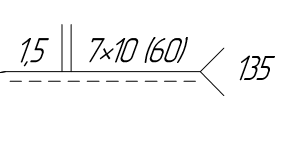  ГДЕ     Особое внимание  обозначениям  - 135 – сварка полуавтоматом. - 60 – примерное расстояние между прихватками - 10 – примерная длинна прихватки                                                                     - 7 – количество прихваток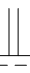 	- вид соединения свариваемых деталей 9.5 	внешнийвидиточностьсваркиСварныешвыдолжныиметь однородный профиль, размерсварного шва указан на чертеже  и обговаривается в день С-1  и входит в 30 % изменения. Швы должны иметь гладкуюповерхность количество швов (прихваток)указанным на чертеже. Сварныешвынедолжныиметьвизуальныхдефектов (включения, поры, не провар, трещины, следы шлака и брызг). Швы должны симметричнорасполагаться (симметричность определяется визуально,при необходимости используется измерительный инструмент, допуск определяется экспертами). В случае если швы выполнены не симметрично и не в соответствии с требованиями чертежа, срезаны или зачищены заподлицо,то участник за данный критерий КАЧЕСТВО  получает )0,0 б. - КОЛИЧЕСТВО  СВАРНЫХСОЕДИНЕНИЙ   Если количество швов не соответствует заранее оговоренному количеству в день С-1 и  в соответствии с чертежом, то за каждый лишний или не достающий шов участник получает минус долю от общего балла.9.6 	сборкаРасположение, выравниваниесборкачастейдолжнысоответствовать допускам: первичный размер от 1 мм вторичный от 2 мм( в соответствии с критериями) ТАКЖЕ ОБГОВАРИВАЮТСЯ ДОПУСКИ В С-1  иначе  должны быть в соответствии с чертежом.формовка  игибкаГибка и формовка осуществляется с помощью механических станков  длягибки и вальцевания при придании формы учитывается толщина металла. Данный показатель определяется по качеству загиба углов и диаметру или радиусу окружности.общий видОбщий внешний вид и законченное конкурсное задание не допускает наличия заусенцев, острых кромок,  и сварочных брызг. Сборка должна быть выполнена в соответствии требованиям чертежа.Присутствие лишних элементов несущих эстетичность завершенному виду приветствуется при оценке внешнего вида. Если данные элементы влияют на измеряемые критерии или из-за них невозможно произвести измерения, то за критерии выставляется 0.0инструкции по выполнению.МОДУЛЬ 1 Работа в программе КАДМОДУЛЬ 2 – Изготовление рамы с направляющими для ножек  и  корыта.2.8МОДУЛЬ 3 – Изготовление   флюгарки ( Зонта крышки) МОДУЛЬ 4 – Изготовление  стенок камина крышки и ножек . ПОЛНАЯ СБОРКА МОДУЛЬ5 – Дефектовка детали*- позиции которые могут быть изменены. Все размеры на сборочном чертеже  ниже примерные ,и носят рекомендательный характер ( допустимы ошибки и не соответствия)  Размеры без ошибок и обязательные к исполнению участник получит в день С-1.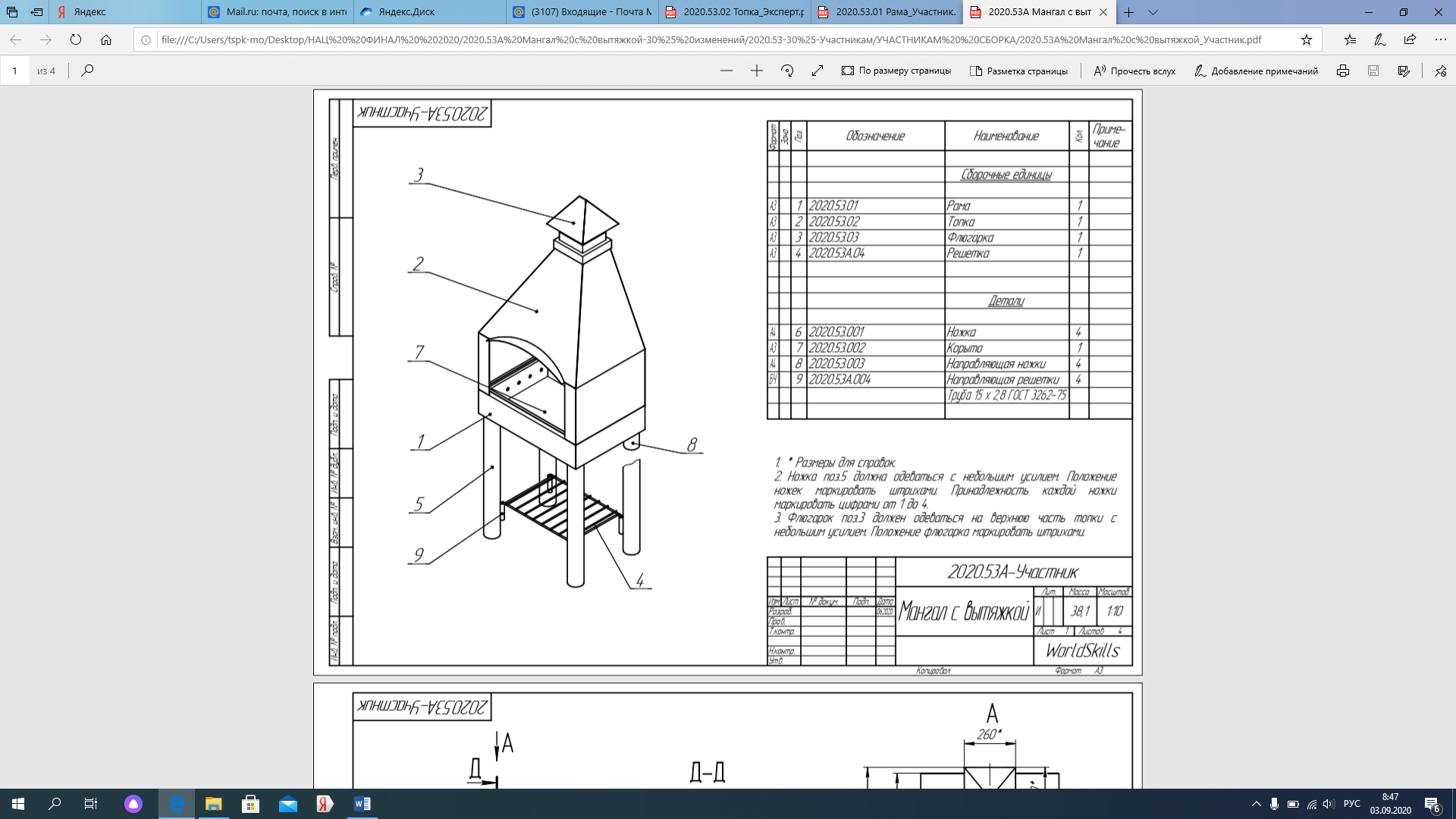 ФОТО  камина –мангала 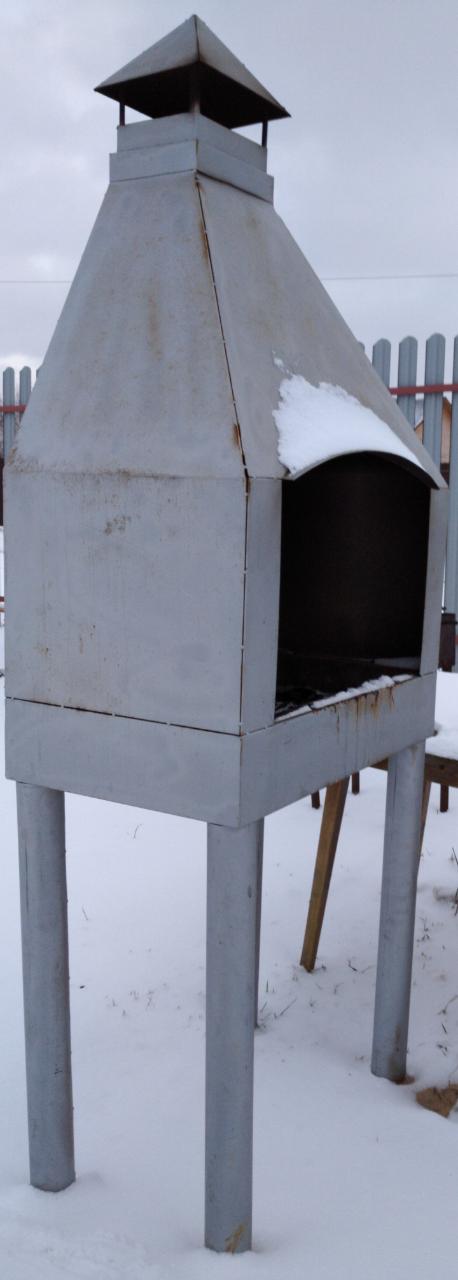 СПЕЦИФИКАЦИЯ МАТЕРИАЛОВСПЕЦИФИКАЦИЯ МАТЕРИАЛОВСПЕЦИФИКАЦИЯ МАТЕРИАЛОВСПЕЦИФИКАЦИЯ МАТЕРИАЛОВ Номер по чертежам  №Название чертежа. Необходимо выполнитьТребуемое кол-во, шт.2020.53.01.002( РАМА ) Балка 700 Чертежи выполняются в программе КАД( без  осевых и штрихпунктирных  линий и указателей размера) Далее  сохраняется в Папку которая расположена на рабочем столе  и  носит название фамилии участника.   Так же в название чертежа, указывается количество деталей, а само название носит название чертежа указанного в деталировке или на штампе чертежа.Если Конкурсант не выполнил хотябы одно из выше перечисленных  условий то результат в баллах  сокращается на половину  за каждый чертёж .2 2020.53.01.001( РАМА ) Балка 500 Чертежи выполняются в программе КАД( без  осевых и штрихпунктирных  линий и указателей размера) Далее  сохраняется в Папку которая расположена на рабочем столе  и  носит название фамилии участника.   Так же в название чертежа, указывается количество деталей, а само название носит название чертежа указанного в деталировке или на штампе чертежа.Если Конкурсант не выполнил хотябы одно из выше перечисленных  условий то результат в баллах  сокращается на половину  за каждый чертёж .2 2020.53.02.001 Стенка задняяЧертежи выполняются в программе КАД( без  осевых и штрихпунктирных  линий и указателей размера) Далее  сохраняется в Папку которая расположена на рабочем столе  и  носит название фамилии участника.   Так же в название чертежа, указывается количество деталей, а само название носит название чертежа указанного в деталировке или на штампе чертежа.Если Конкурсант не выполнил хотябы одно из выше перечисленных  условий то результат в баллах  сокращается на половину  за каждый чертёж .12020.53.02.002 Стенка  боковая  Чертежи выполняются в программе КАД( без  осевых и штрихпунктирных  линий и указателей размера) Далее  сохраняется в Папку которая расположена на рабочем столе  и  носит название фамилии участника.   Так же в название чертежа, указывается количество деталей, а само название носит название чертежа указанного в деталировке или на штампе чертежа.Если Конкурсант не выполнил хотябы одно из выше перечисленных  условий то результат в баллах  сокращается на половину  за каждый чертёж .22020.53.02.002 Стенка передняяЧертежи выполняются в программе КАД( без  осевых и штрихпунктирных  линий и указателей размера) Далее  сохраняется в Папку которая расположена на рабочем столе  и  носит название фамилии участника.   Так же в название чертежа, указывается количество деталей, а само название носит название чертежа указанного в деталировке или на штампе чертежа.Если Конкурсант не выполнил хотябы одно из выше перечисленных  условий то результат в баллах  сокращается на половину  за каждый чертёж .12020.53.02004 Стойка  Чертежи выполняются в программе КАД( без  осевых и штрихпунктирных  линий и указателей размера) Далее  сохраняется в Папку которая расположена на рабочем столе  и  носит название фамилии участника.   Так же в название чертежа, указывается количество деталей, а само название носит название чертежа указанного в деталировке или на штампе чертежа.Если Конкурсант не выполнил хотябы одно из выше перечисленных  условий то результат в баллах  сокращается на половину  за каждый чертёж .2 2020.53.002КорытоЧертежи выполняются в программе КАД( без  осевых и штрихпунктирных  линий и указателей размера) Далее  сохраняется в Папку которая расположена на рабочем столе  и  носит название фамилии участника.   Так же в название чертежа, указывается количество деталей, а само название носит название чертежа указанного в деталировке или на штампе чертежа.Если Конкурсант не выполнил хотябы одно из выше перечисленных  условий то результат в баллах  сокращается на половину  за каждый чертёж .12020.53.02.05КозырекЧертежи выполняются в программе КАД( без  осевых и штрихпунктирных  линий и указателей размера) Далее  сохраняется в Папку которая расположена на рабочем столе  и  носит название фамилии участника.   Так же в название чертежа, указывается количество деталей, а само название носит название чертежа указанного в деталировке или на штампе чертежа.Если Конкурсант не выполнил хотябы одно из выше перечисленных  условий то результат в баллах  сокращается на половину  за каждый чертёж .1202053.03.003ЗаглушкаЧертежи выполняются в программе КАД( без  осевых и штрихпунктирных  линий и указателей размера) Далее  сохраняется в Папку которая расположена на рабочем столе  и  носит название фамилии участника.   Так же в название чертежа, указывается количество деталей, а само название носит название чертежа указанного в деталировке или на штампе чертежа.Если Конкурсант не выполнил хотябы одно из выше перечисленных  условий то результат в баллах  сокращается на половину  за каждый чертёж .12020.53.03.001Стенка зонта передняя Чертежи выполняются в программе КАД( без  осевых и штрихпунктирных  линий и указателей размера) Далее  сохраняется в Папку которая расположена на рабочем столе  и  носит название фамилии участника.   Так же в название чертежа, указывается количество деталей, а само название носит название чертежа указанного в деталировке или на штампе чертежа.Если Конкурсант не выполнил хотябы одно из выше перечисленных  условий то результат в баллах  сокращается на половину  за каждый чертёж .2  2020.53.03.002СтенказонтабоковаяЧертежи выполняются в программе КАД( без  осевых и штрихпунктирных  линий и указателей размера) Далее  сохраняется в Папку которая расположена на рабочем столе  и  носит название фамилии участника.   Так же в название чертежа, указывается количество деталей, а само название носит название чертежа указанного в деталировке или на штампе чертежа.Если Конкурсант не выполнил хотябы одно из выше перечисленных  условий то результат в баллах  сокращается на половину  за каждый чертёж .22020.53.003Направляющая для ножки 42020.53.001Ножка 4СПЕЦИФИКАЦИЯ МАТЕРИАЛОВСПЕЦИФИКАЦИЯ МАТЕРИАЛОВСПЕЦИФИКАЦИЯ МАТЕРИАЛОВСПЕЦИФИКАЦИЯ МАТЕРИАЛОВЧАСТЬ №ОПИСАНИЕМАТЕРИАЛТребуемое кол-во, шт.2.1Часть рамы 1Сталь СТ3 холодный кат толщина 1.2 мм размер листа 1250 на 125022.2Часть рамы 2Сталь СТ3 холодный кат толщина 1.2 мм размер листа 1250 на 125022.3Корыто Сталь СТ3 холодный кат толщина 1.2 мм размер листа 1250 на 125012.4Направляющие для ножек Сталь СТ3 холодный кат толщина 1.2 мм размер листа 1250 на 12504ИНСТРУКЦИИПОРАЗМЕТКЕ И РЕЗКЕ ЗАГОТОВОК ДЛЯ МОДУЛЯ ДВАИНСТРУКЦИИПОРАЗМЕТКЕ И РЕЗКЕ ЗАГОТОВОК ДЛЯ МОДУЛЯ ДВАЧАСТЬ № ОПИСАНИЕ2.12.22.32.4Для резки используются имеющиеся в Тулбоксе и предоставленные организатором  УШМ и Электроножницы  .  Модели и марки не ограничены  условие диаметр диска 125мм Для выполнения ровного реза  ЗАПРЕЩАЕТСЯиспользовать  Специальные привезенные  инструменты и приспособления  Использование подручного материала разрешается Во время гибки металла для выдержки угла разрешается использовать свои измерительные инструменты и изготовленные во время выполнения конкурсного задания  шаблоныИНСТРУКЦИИПОРАЗМЕТКЕ И РЕЗКЕ ЗАГОТОВОК ДЛЯ МОДУЛЯ ДВАИНСТРУКЦИИПОРАЗМЕТКЕ И РЕЗКЕ ЗАГОТОВОК ДЛЯ МОДУЛЯ ДВАЧАСТЬ №ОПИСАНИЕМодуль 2Для изготовления заготовок может использоваться стол и предоставляемые инструменты. В том числе и свои из Тулбокса Все части сдаются в сборе. Как единое целое  Проведение гибки составных частей обсуждается в день С-1 .СПЕЦИФИКАЦИЯ МАТЕРИАЛОВСПЕЦИФИКАЦИЯ МАТЕРИАЛОВСПЕЦИФИКАЦИЯ МАТЕРИАЛОВСПЕЦИФИКАЦИЯ МАТЕРИАЛОВСПЕЦИФИКАЦИЯ МАТЕРИАЛОВСПЕЦИФИКАЦИЯ МАТЕРИАЛОВЧАСТЬ №ОПИСАНИЕОПИСАНИЕМАТЕРИАЛТребуемое кол-во, шт.Требуемое кол-во, шт.3.1 Заглушка ( основание для крышки  ( зонта) Заглушка ( основание для крышки  ( зонта)Сталь СТ3 холодный кат толщина 1.2 мм 113.2   Стойки для крепления крышки    Стойки для крепления крышки Сталь СТ3 холодный кат толщина 1.2 мм 443.3 Стенки зонта крышки ( передние и боковые) Стенки зонта крышки ( передние и боковые)Сталь СТ3 холодный кат толщина 1.2 мм 2+22+23.1-3.33.1-3.3Отрезаются УШМ в размер в соответствии с чертежом,далее выполняется гибка либо вальцевание на соответствующих станках  и сборка с помощью сваркиОтрезаются УШМ в размер в соответствии с чертежом,далее выполняется гибка либо вальцевание на соответствующих станках  и сборка с помощью сваркиОтрезаются УШМ в размер в соответствии с чертежом,далее выполняется гибка либо вальцевание на соответствующих станках  и сборка с помощью сваркиСПЕЦИФИКАЦИЯ МАТЕРИАЛОВСПЕЦИФИКАЦИЯ МАТЕРИАЛОВСПЕЦИФИКАЦИЯ МАТЕРИАЛОВСПЕЦИФИКАЦИЯ МАТЕРИАЛОВЧАСТЬ №ОПИСАНИЕМАТЕРИАЛТребуемое кол-во, шт.4.1Боковая стенка Сталь СТ3 холодный кат толщина 1.2 мм 24.2Передняя частьСталь СТ3 холодный кат толщина 1.2 мм 14.3Задняя стенка Сталь СТ3 холодный кат толщина 1.2 мм 14.4Передние стойки Сталь СТ3 холодный кат толщина 1.2 мм 24.5НожкиСталь СТ3 холодный кат толщина 1.2 мм 44.6 Козырек Сталь СТ3 холодный кат толщина 1.2 мм 1Сталь СТ3 холодный кат толщина 1.2 мм 4.8 Изготовление решетки  Пруток, Трубка .СПЕЦИФИКАЦИЯ МАТЕРИАЛОВСПЕЦИФИКАЦИЯ МАТЕРИАЛОВСПЕЦИФИКАЦИЯ МАТЕРИАЛОВСПЕЦИФИКАЦИЯ МАТЕРИАЛОВЧАСТЬ №ОПИСАНИЕМАТЕРИАЛТребуемое кол-во, шт.5.1Деталь  По выбору экспертов1ИНСТРУКЦИИПОРАЗМЕТКЕ И РЕЗКЕ ЗАГОТОВОК ДЛЯ МОДУЛЯ ТРИИНСТРУКЦИИПОРАЗМЕТКЕ И РЕЗКЕ ЗАГОТОВОК ДЛЯ МОДУЛЯ ТРИЧАСТЬ №ОПИСАНИЕ3.1 -3.6 Отрезаются УШМ в размер в соответствии с чертежом . Соединение продольных и поперечных балок выполнятся с помощью Сварки  полуавтоматом в соответствии чертежу3.8Отрезаются УШМ в размер в соответствии с чертежом,далее выполняется гибкаи сборка с помощью сварки